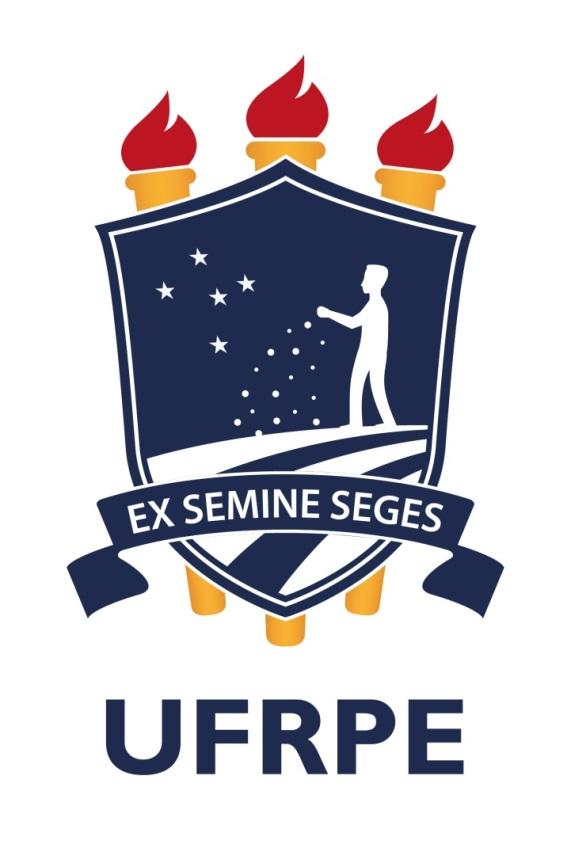 UNIVERSIDADE FEDERAL RURAL DE PERNAMBUCOINSTITUTO DE INOVAÇÃO, PESQUISA, EMPREENDEDORISMO, INTERNACIONALIZAÇÃO E RELAÇÕES INSTITUCIONAIS – INSTITUTO IPÊCOORDENAÇÃO GERAL DE PESQUISAFORMULÁRIO ÚNICO PARA ELABORAÇÃO DE PROJETOSINFORMAÇÕES GERAIS AOS PESQUISADORESTRAMITAÇÃO DOS PROJETOS DE PESQUISAO proponente, após elaborar o projeto de acordo com o Formulário Único, providencia o encaminhamento de uma cópia impressa ao Departamento para abertura de processo;O Departamento envia o projeto à Comissão de Pesquisa para análise e emissão de parecer sobre o mérito científico do mesmo, incluindo parecer emitido pela Comissão de Ética no Uso de Animais (CEUA), quando envolver animais;Após a aprovação pela Comissão de Pesquisa, o projeto é encaminhado ao Conselho Técnico Administrativo (CTA) para análise e emissão de parecer das questões administrativas;Quando houver proposta orçamentária, o projeto deverá ser encaminhado pelo CTA com parecer sobre a viabilização dos recursos;Após a decisão do CTA do Departamento, os projetos aprovados deverão ser encaminhados à Coordenação Geral de Pesquisa (COPESQ) para cadastramento. Reitoria e ao Conselho de Ensino, Pesquisa e Extensão (CEPE) para parecer final;A Coordenação Geral de Pesquisa (COPESQ) da PRPPG informará ao proponente o resultado final da avaliação do projeto;Os projetos aprovados serão cadastrados, em banco de dados, na Coordenação Geral de Pesquisa (COPESQ) da PRPPG.INFORMAÇÕES ADICIONAISOutras informações poderão ser obtidas diretamente na Coordenação Geral de Pesquisa da Pró-Reitoria de Pesquisa e Pós-Graduação. DOCUMENTAÇÃOANEXAR O PARECER DA COMISSÃO DE ÉTICA NO USO DE ANIMAIS (CEUA)(item obrigatório quando se tratar de pesquisa envolvendo animais);ANEXAR A DECISÃO DO CTA.FORMULÁRIO ÚNICO DE PROJETOI - IDENTIFICAÇÃO – PARTE ADMINISTRATIVA1 – TÍTULO2 – VIGÊNCIA: (o prazo máximo apresentado inicialmente para a execução do projeto é 48 meses)Início Previsto (mês/ano):Término Previsto (mês/ano):3 - CLASSIFICAÇÃO DA ÁREA DO PROJETO: (de acordo com a tabela do CNPq)a)	Nome da Área: 	Número do Código: b)	Nome da Sub-Área: 	Número do Código: c)	Nome da Especialidade (4º nível do conhecimento): 	Número do Código: Atenção: algumas áreas não apresentam na tabela o nome/código do 4º nível de conhecimento, mesmo assim,	 discrimine-os, pois esta informação é imprescindível para o Banco de Dados da Pesquisa da PRPPG.4 - LINHA DE PESQUISA: (informar em qual(is) linha(s) se enquadra o projeto)5 – PALAVRAS-CHAVES: (informar no mínimo 04 palavras que possibilitem a recuperação do projeto)1.					4. 				2.					5.						3.					6.						6 – DATA E ASSINATURA DO COORDENADOR:xx/xx/20xx			Ass: _________________________________________7 – PARTICIPANTES Nome: CPF: Departamento: Data de Nascimento:Grupo de Pesquisa: E-mail: Bolsista do CNPq (   ) sim (   ) não Nível: Titulação:				 Função:	Coordenador	(   )	Colaborador (   )	Consultor (   )Carga horária dedicada (em número inteiros): x horas semanaisNome: CPF: Departamento: Data de Nascimento:Grupo de Pesquisa: E-mail: Bolsista do CNPq (   ) sim (   ) não Nível: Titulação:				 Função:	Coordenador	(   )	Colaborador (   )	Consultor (   )Carga horária dedicada (em número inteiros): x horas semanaisNome: CPF: Departamento: Data de Nascimento:Grupo de Pesquisa: E-mail: Bolsista do CNPq (   ) sim (   ) não Nível: Titulação:				 Função:	Coordenador	(   )	Colaborador (   )	Consultor (   )Carga horária dedicada (em número inteiros): x horas semanaisNome: CPF: Departamento: Data de Nascimento:Grupo de Pesquisa: E-mail: Bolsista do CNPq (   ) sim (   ) não Nível: Titulação:				 Função:	Coordenador	(   )	Colaborador (   )	Consultor (   )Carga horária dedicada (em número inteiros): x horas semanaisFORMULÁRIO ÚNICO DE PROJETOII – DETALHAMENTO – PARTE CIENTÍFICARESUMO1. INTRODUÇÃO2. OBJETIVOSGeralEspecíficos3. METODOLOGIA/MATERIAL E MÉTODOS4. CONTRIBUIÇÃO ESPERADA5. CRONOGRAMA DE ATIVIDADES6. CRONOGRAMA DE ATIVIDADES POR MEMBRO DA EQUIPE EXECUTORANome: Nome: Nome: 7. ORÇAMENTO (OPCIONAL)Material de ConsumoServiços de TerceirosCustos Totais8. APOIO FINANCEIRO (FACEPE, CNPq, BNB, etc.), INDICANDO O VALOR TOTAL9. REFERÊNCIAS BIBLIOGRÁFICASDATA E ASSINATURA DO COORDENADOR:xx/xx/20xx			Ass: _________________________________________ATIVIDADESANO xxxxANO xxxxANO xxxxANO xxxxANO xxxxANO xxxxANO xxxxANO xxxxANO xxxxANO xxxxANO xxxxANO xxxxATIVIDADESJanFevMarAbrMaiJunJulAgoSetOutNovDezATIVIDADESANO xxxxANO xxxxANO xxxxANO xxxxANO xxxxANO xxxxANO xxxxANO xxxxANO xxxxANO xxxxANO xxxxANO xxxxATIVIDADESJanFevMarAbrMaiJunJulAgoSetOutNovDezATIVIDADESANO xxxxANO xxxxANO xxxxANO xxxxANO xxxxANO xxxxANO xxxxANO xxxxANO xxxxANO xxxxANO xxxxANO xxxxATIVIDADESJanFevMarAbrMaiJunJulAgoSetOutNovDezATIVIDADESANO xxxxANO xxxxANO xxxxANO xxxxANO xxxxANO xxxxANO xxxxANO xxxxANO xxxxANO xxxxANO xxxxANO xxxxATIVIDADESJanFevMarAbrMaiJunJulAgoSetOutNovDezATIVIDADESANO xxxxANO xxxxANO xxxxANO xxxxANO xxxxANO xxxxANO xxxxANO xxxxANO xxxxANO xxxxANO xxxxANO xxxxATIVIDADESJanFevMarAbrMaiJunJulAgoSetOutNovDezMATERIALQuantidadeValor unitário (R$)Valor total (R$)TOTALDISCRIMINAÇÃOQuantidadeValor unitário (R$)Valor total (R$)TOTALDISCRIMINAÇÃOVALOR (R$)Material de consumoServiços de terceirosTOTAL